Опросник ГолландаКаждый человек по своим личностным качествам подходит к определенному типу профессий. Методика Голланда, основанная на соотнесении типов профессии с индивидуальными особенностями человека, призвана помочь Вам выбрать профессию с учетом, в первую очередь, личностных особенностей.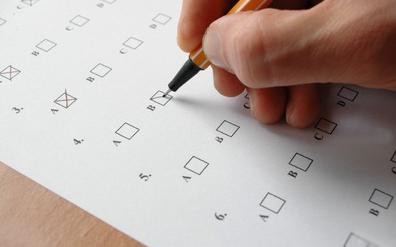 Инструкция:Предположим, что после соответствующего обучения ты сможешь выполнять любую работу. Из предложенных ниже пар профессий надо выбрать одну, которая тебе больше подходит (исходя из твоих способностей и возможностей).Рядом с названием профессии в скобках стоит код. В бланке ответов, напротив кода  выбранной  профессии,  поставь  знак  "+".  Подсчитай  количество  плюсов в каждой строке.Например, из пары "инженер" - "социолог" тебе интереснее профессия социолога. Код этой профессии – 2. Значит, в бланке ответов в графе "код профессий" надо поставить "+" рядом с цифрой 2.Бланк ответовИнженер (1) – Социолог (2)Кондитер (1) – Священнослужитель (3)Повар (1) – Статистик (4)Фотограф (1) – Торговый администратор (5)Механик (1) – Дизайнер (6)Философ (2) – Врач (3)Эколог (2) – Бухгалтер (4)Программист (2) – Адвокат (5)Кинолог (2) – Литературный переводчик (6) Страховой агент (3) – Архивист (4)Тренер (3) – Телерепортер (5)Следователь (3) – Искусствовед (6)Нотариус (4) – Брокер (5)Оператор ЭВМ (4) – Манекенщица (6)Фотокорреспондент (5) – Реставратор (6)Озеленитель (1) – Биолог-исследователь (2)Водитель (1) – Бортпроводник (3)Метролог (1) – Картограф (4)Радиомонтажник (1) – Художник по дереву (6) Геолог (2) – Переводчик-гид (3)Журналист (5) – Режиссер (6)Библиограф (2) – Аудитор (4)Фармацевт (2) – Юрисконсульт (3)Генетик (2) – Архитектор (6)Продавец (3) – Оператор почтовой связи (4)Социальный работник (3) – Предприниматель (5)Преподаватель вуза (3) – Музыкант-исполнитель (6)Экономист (4) – Менеджер (5)Корректор (4) – Дирижер (6)Инспектор таможни (5) – Художник-модельер (6)Телефонист (1) – Орнитолог (2)Агроном (1) – Топограф (4)Лесник (1) – Директор (5)Мастер по пошиву одежды (1) – Хореограф(6) Историк (2) – Инспектор ГАИ (4)Антрополог (2) – Экскурсовод (3)Вирусолог (2) – Актер (6)Официант (3) – Товаровед (5)Главный бухгалтер (4) – Инспектор уголовного розыска (5) Парикмахер-модельер (6) – Психолог (3)Пчеловод (1) – Коммерсант (5)Судья (3) – Стенографист (4)Подсчитай количество плюсов в бланке ответов. Максимальное количество плюсов указывает на принадлежность к одному из шести профессиональных типов.Присылай нам на электронный ящик dovuz@donnu.ru свой бланк ответов и мы определим твою принадлежность к определенному профессиональному типу.А также подберем направления подготовки (специальности) в Донецком национальном университете, какие тебе подходят согласно твоему профессиональному типу.Код профессииВыбор (фиксировать плюсом)Сумма плюсов1.2.3.4.5.6.